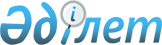 О районном бюджете на 2012-2014 годы
					
			Утративший силу
			
			
		
					Решение Тарбагатайского районного маслихата Восточно-Казахстанской области от 21 декабря 2011 года N 33-2. Зарегистрировано управлением юстиции Тарбагатайского района Департамента юстиции Восточно-Казахстанской области 30 декабря 2011 года за N 5-16-119. Прекращено действие по истечении срока, на который решение было принято (письмо Тарбагатайского районного маслихата от 25 декабря 2012 года № 123)

      Сноска. Прекращено действие по истечении срока, на который решение было принято (письмо Тарбагатайского районного маслихата от 25.12.2012 № 123).      Примечание РЦПИ.

      В тексте документа сохранена пунктуация и орфография  оригинала.      В соответствии со статьей 73, 75 Бюджетного кодекса Республики Казахстан от 4 декабря 2008 года, подпунктом 1) пункта 1 статьи 6 Закона Республики Казахстан от 23 января 2001 года «О местном государственном управлении и самоуправлении в Республике Казахстан» и решением Восточно-Казахстанского областного маслихата № 34/397-IV от 8 декабря 2011 года «Об областном бюджете на 2012-2014 годы» (зарегистрировано в Реестре государственной регистрации нормативных правовых актов 21 декабря 2011 года за № 2560) Тарбагатайский районный маслихат РЕШИЛ:



      1. Утвердить районный бюджет на 2012-2014 годы согласно приложениям 1, 2 и 3 соответственно, в том числе на 2012 год в следующих объемах:

      1) доходы – 5 748 772,2 тысяч тенге, в том числе:

      налоговые поступления – 502 531,0 тысяч тенге;

      неналоговые поступления – 5 726,0 тысяч тенге;

      поступления от продажи основного капитала – 1 749,0 тысяч тенге;

      поступления трансфертов – 5 238 766,2 тысяч тенге;

      2) затраты – 5 709 816,5 тысяч тенге;

      3) чистое бюджетное кредитование – 23 222,0 тысяч тенге;

      бюджетные кредиты – 25 085,0 тысяч тенге;

      погашение бюджетных кредитов – 1 863,0 тысяч тенге;

      4) сальдо по операциям с финансовыми активами – 81 129,0 тысяч тенге, в том числе:

      приобретение финансовых активов – 81 129,0 тысяч тенге;

      5) дефицит (профицит) бюджета – -23 222,0 тысяч тенге;

      6) финансирование дефицита (использование профицита) бюджета – 23 222,0 тысяч тенге.

      Сноска. Пункт 1 в редакции решения Тарбагатайского районного маслихата от 05.12.2012 № 8-2 (вводится в действие с 01.01.2012).



      2. В соответствии с пунктами 2, 3 статьи 238 Трудового кодекса Республики Казахстан от 15 мая 2007 года установить гражданским служащим здравоохранения, социального обеспечения, образования, культуры, спорта и архивов, работающим в аульной (сельской) местности за счет бюджетных средств, повышенные на двадцать пять процентов должностные оклады и тарифные ставки по сравнению с окладами и ставками гражданских служащих, занимающихся с этими видами деятельности в городских условиях.

      Перечень должностей специалистов здравоохранения, социального обеспечения, образования, культуры, спорта и архивов, работающих в аульной (сельской) местности, определяется местным исполнительным органом по согласованию с местным представительным органом.

      Районному отделу образования штатное расписание административно-хозяйственных сотрудников в соответствии с предусмотренным объемом средств по бюджетной программе 464.003.000. «Общеобразовательное обучение».



      3. Утвердить резерв местного исполнительного органа области на 2012 год в сумме – 6 835,1 тысяч тенге, в том числе:

      на проведение мероприятий по предупреждению и ликвидации чрезвычайных ситуаций масштаба районов в сумме – 5 616,0 тысяч тенге;

      на проведение мероприятий за счет чрезвычайного резерва района (города областного значения) местного исполнительного органа для ликвидации чрезвычайных ситуаций природного и техногенного характера на территории района (города областного значения) – 1 219,1 тысяч тенге.

      Сноска. Пункт 3 в редакции решения Тарбагатайского районного маслихата от 26.11.2012 № 7-2 (вводится в действие с 01.01.2012).



      4. Утвердить перечень бюджетных программ аппарата акимов сельских, поселковых округов на 2012 год согласно приложению 4.



      5. Установить перечень бюджетных программ, не подлежащих секвестру в процессе исполнения районного бюджета на 2012 год, согласно приложению 5.



      6. Утвердить перечень бюджетных программ развития, выделенных из бюджета на развитие и направленных на реализацию бюджетных инвестиционных проектов (программ) районного бюджета на 2012 год, согласно приложению 6.



      7.  Предусмотреть в районном бюджете целевых трансфертов из областного бюджета в объеме – 803 574,7 тысяч тенге, в том числе:

      на оказание материальной помощи некоторым категориям граждан (участникам ВОВ, инвалидам ВОВ, лицам, приравненным к участникам ВОВ и инвалидам ВОВ, семьям погибших военнослужащих) – 5 298,0 тысяч тенге;

      на оказание материальной помощи пенсионерам, имеющим заслуги перед Республикой Казахстан – 24,0 тысяч тенге;

      на оказание материальной помощи пенсионерам, имеющим заслуги перед областью – 96,0 тысяч тенге;

      для обучения детей из малообеспеченных семей в высших учебных заведениях – 30 076,0 тысяч тенге;

      на оказание единовременной материальной помощи многодетным матерям, награжденным подвесками «Алтын алқа», «Күміс алқа» или получившие ранее звание «Мать-героиня» и награжденные орденом «Материнская слава» І и ІІ степени – 20 660,0 тысяч тенге;

      на оказание единовременной материальной помощи многодетным матерям, имеющим 4 и более совместно проживающих несовершеннолетних детей – 10 455,0 тысяч тенге;

      на развитие коммунального хозяйства (на строительство канализационных сетей и очистных сооружений в селе Аксуат) – 40 089,0 тысяч тенге;

      на развитие системы водоснабжения – 109 096,6 тысяч тенге, в том числе: (на реконструкцию системы водопроводных сетей села Кокжыра и села Жантикей – 64 345,0 тысяч тенге, на реконструкцию водопроводных сетей села Аксуат – 4 662,6 тысяч тенге, на строительство канализационных сетей и очистных сооружений в селе Аксуат – 40 089,0 тысяч тенге);

      на развитие системы водоснабжения и водоотведения – 69 002,0 тысяч тенге (на капитальный ремонт водопроводных сетей и сооружений села Жанаауыл по реализации регионального проекта «Дорожная карта»);

      на строительство пришкольного интерната на 100 мест в селе Аксуат – 360 246,0 тысяч тенге;

      на проведение марафона – эстафеты «Расцвет села – расцвет Казахстана» – 2 378,0 тысяч тенге;

      на благоустройство и озеленение сельских населенных пунктов – 48 813,0 тысяч тенге;

      на общеобразовательное обучение – 107 500,0 тысяч тенге (на капитальный ремонт здания средней школы имени К. Нурбаева в селе Аксуат по реализации регионального проекта «Дорожная карта»);

      на проектирование, строительство и (или) приобретение жилья государственного коммунального жилищного фонда – 2 343,1 тысяч тенге;

      на проведение капитального ремонта дома культуры села Аксуат – 37 587,0 тысяч тенге.

      Сноска. Пункт 7 с изменениями, внесенными решениями Тарбагатайского районного маслихата от 07.02.2012 № 2-2 (вводится в действие с 01.01.2012); от 11.04.2012 № 3-5 (вводится в действие с 01.01.2012); от 13.07.2012 № 4-4 (вводится в действие с 01.01.2012); от 24.09.2012 № 5-4 (вводится в действие с 01.01.2012); от 26.11.2012  № 7-2 (вводится в действие с 01.01.2012).



      8. Предусмотреть в районном бюджете целевых текущих трансфертов из республиканского бюджета в объеме – 1 090 404,5 тысяч тенге, в том числе:

      на обеспечение деятельности организаций дошкольного воспитания – 68 505,0 тысяч тенге;

      на общеобразовательное обучение – 20 886,5 тысяч тенге (на оснащение учебным оборудованием кабинетов физики, химии, биологии в государственных учреждениях основного среднего и общего среднего образования – 8 188,0 тысяч тенге, на обеспечение оборудованием, программным обеспечением детей-инвалидов, обучающихся на дому – 12 698,5 тысяч тенге);

      на ежемесячную выплату денежных средств опекунам (попечителям) на содержание ребенка сироты (детей-сирот) и ребенка (детей), оставшегося без попечения родителей – 12 467,0 тысяч тенге;

      на увеличение размера доплаты за квалификационную категорию учителям школ и воспитателям дошкольных организаций образования – 2 769,0 тысяч тенге;

      на повышение оплаты труда учителям, прошедшим повышение квалификации по учебным программам АОО «Назарбаев Интеллектуальные школы» за счет трансфертов из республиканского бюджета – 754,0 тысяч тенге;

      на оказание социальной помощи нуждающимся гражданам на дому – 17 031,0 тысяч тенге;

      на обеспечение деятельности центров занятости населения – 12 519,0 тысяч тенге;

      на частичное субсидирование заработной платы по «Программе занятости 2020» – 17 628,0 тысяч тенге;

      на программу «Молодежная практика» – 6 578,0 тысяч тенге;

      на строительство и (или) приобретение жилья государственного коммунального жилищного фонда – 57 585,0 тысяч тенге;

      на реализацию мер по оказанию социальной поддержки специалистов – 3 734,0 тысяч тенге;

      на развитие коммунального хозяйства (на строительство канализационных сетей и очистных сооружений в селе Аксуат) – 360 802,0 тысяч тенге;

      на развитие системы водоснабжения – 584 102,0 тысяч тенге (на реконструкцию водопроводных сетей села Аксуат – 102 888,0 тысяч тенге, на строительство канализационных сетей и очистных сооружений в село Аксуат – 360 802,0 тысяч тенге, на реконструкцию системы водопроводных сетей села Жантикей и села Кокжыра – 120 412,0 тысяч тенге);

      на проведение противоэпизоотических мероприятий – 118 625,0 тысяч тенге;

      на реализацию мероприятий для решения вопросов обустройства аульных (сельских) округов в реализацию мер по содействию экономическому развитию регионов в рамках Программы «Развитие регионов» за счет целевых трансфертов из республиканского бюджета – 6 035,0 тысяч тенге;

      на увеличение размера доплаты за квалификационную категорию учителям школ – 33 586,0 тысяч тенге;

      ремонт объектов в рамках развития сельских населенных пунктов по программе «Занятости - 2020» – 42 847,0 тысяч тенге;

      ремонт и благоустройство объектов в рамках развития сельских населенных пунктов по Программе занятости 2020 – 12 529,0 тысяч тенге;

      на реализацию государственного образовательного заказа в дошкольных организациях образования – 123 729,0 тысяч тенге);

      развитие инженерно-коммуникационной инфраструктуры в рамках Программы занятости 2020 – 17 000,0 тысяч тенге.

      Сноска. Пункт 8 с изменениями, внесенными решениями Тарбагатайского районного маслихата от 07.02.2012 № 2-2 (вводится в действие с 01.01.2012); от 11.04.2012 № 3-5 (вводится в действие с 01.01.2012); от 13.07.2012 № 4-4 (вводится в действие с 01.01.2012); от 24.09.2012 № 5-4 (вводится в действие с 01.01.2012); от 26.11.2012  № 7-2 (вводится в действие с 01.01.2012); от 05.12.2012 № 8-2 (вводится в действие с 01.01.2012)..



      9. Настоящее решение вводится в действие с 1 января 2012 года.

       Председатель сессии                        Е. Жумаханов      Секретарь Тарбагатайского

      районного маслихата                        М. Магжаев

Приложение 1

к решению Тарбагатайского

районного маслихата

от 21 декабря 2011 года № 33-2 Бюджет Тарбагатайского района на 2012 год      Сноска. Приложение 1 в редакции решения Тарбагатайского районного маслихата от 05.12.2012 № 8-2 (вводится в действие с 01.01.2012).

Приложение 2

к решению Тарбагатайского

районного маслихата

от 21 декабря 2011 года № 33-2 Бюджет Тарбагатайского района на 2013 год      Начальник отдела экономики

      и бюджетного планирования                  А. Акказин

Приложение 3

к решению Тарбагатайского

районного маслихата

от 21 декабря 2011 года № 33-2 Бюджет Тарбагатайского района на 2014 год      Начальник отдела экономики

      и бюджетного планирования                  А. Акказин

Приложение 4

к решению Тарбагатайского

районного маслихата

от 21 декабря 2011 года № 33-2 Перечень бюджетных программ аппаратов акима поселка,

аула (села), аульного (сельского) округа на 2012 год      Сноска. Приложение 4 в редакции решения Тарбагатайского районного маслихата от 26.11.2012  № 7-2 (вводится в действие с 01.01.2012).

Приложение 5

к решению Тарбагатайского

районного маслихата

от 21 декабря 2011 года № 33-2 Перечень бюджетных программ, не подлежащих секвестру в процессе

исполнения Тарбагатайского районного бюджета на 2012 год      Начальник отдела экономики

      и бюджетного планирования                  А. Акказин

Приложение 6

к решению Тарбагатайского

районного маслихата

от 21 декабря 2011 года № 33-2 Перечень бюджетных программ развития, выделенных из бюджета на

развитие и направленных на реализацию бюджетных инвестиционных

проектов (программ) Тарбагатайского района на 2012 год      Начальник отдела экономики

      и бюджетного планирования                  А. Акказин

Приложение 7

к решению Тарбагатайского

районного маслихата

от 21 декабря 2011 года № 33-2 Целевые трансферты из областного бюджета      Сноска. Приложение 7 в редакции решения Тарбагатайского районного маслихата от 26.11.2012  № 7-2 (вводится в действие с 01.01.2012).

Приложение 8

к решению Тарбагатайского

районного маслихата

от 21 декабря 2011 года № 33-2 Целевые трансферты из республиканского бюджета      Сноска. Приложение 8 в редакции решения Тарбагатайского районного маслихата от 05.12.2012 № 8-2 (вводится в действие с 01.01.2012).

Приложение 9

к решению Тарбагатайского

районного маслихата

от 21 декабря 2011 года № 33-2 Использование свободного остатка бюджетных средств      Сноска. Приложение 9 в редакции решения Тарбагатайского районного маслихата от 26.11.2012  № 7-2 (вводится в действие с 01.01.2012).
					© 2012. РГП на ПХВ «Институт законодательства и правовой информации Республики Казахстан» Министерства юстиции Республики Казахстан
				КатегорияКатегорияКатегорияКатегорияСумма

(тысяч тенге)КлассКлассКлассСумма

(тысяч тенге)ПодклассПодклассСумма

(тысяч тенге)Наименование доходовСумма

(тысяч тенге)I. ДОХОДЫ5 748 772,21НАЛОГОВЫЕ ПОСТУПЛЕНИЯ502 531,01Подоходный налог231 791,02Индивидуальный подоходный налог231 791,03Социальный налог190 643,01Социальный налог190 643,04Налоги на собственность67 852,01Налоги на имущество27 443,03Земельный налог5 473,04Налоги на транспортные средства31 677,05Единый земельный налог3 259,05Внутренние налоги на товары, работы и услуги6 493,02Акцизы2 068,03Поступления за использование природных и других ресурсов290,04Сборы за ведение предпринимательской и профессиональной деятельности3 885,05Налог на игорный бизнес250,08Обязательные платежи, взимаемые за совершение юридически значимых действий и (или) выдачу документов уполномоченными на то государственными органами или должностными лицами5 752,01Государственная пошлина5 752,02НЕНАЛОГОВЫЕ ПОСТУПЛЕНИЯ5 726,01Доходы от государственной собственности1 572,05Доходы от аренды имущества, находящегося в государственной собственности1 570,07Вознаграждения по кредитам, выданным из государственного бюджета2,02Поступления от реализации товаров (работ, услуг) государственными учреждениями, финансируемыми из государственного бюджета140,01Поступления от реализации товаров (работ, услуг) государственными учреждениями, финансируемыми из государственного бюджета140,04Штрафы, пени, санкции, взыскания, налагаемые государственными учреждениями, финансируемыми из государственного бюджета, а также содержащимися и финансируемыми из бюджета (сметы расходов) Национального Банка Республики Казахстан140,01Штрафы, пени, санкции, взыскания, налагаемые государственными учреждениями, финансируемыми из государственного бюджета, а также содержащимися и финансируемыми из бюджета (сметы расходов) Национального Банка Республики Казахстан, за исключением поступлений от организаций нефтяного сектора140,06Прочие неналоговые поступления3 874,01Прочие неналоговые поступления3 874,03ПОСТУПЛЕНИЯ ОТ ПРОДАЖИ ОСНОВНОГО КАПИТАЛА1 749,03Продажа земли и нематериальных активов1 749,01Продажа земли1 749,04ПОСТУПЛЕНИЯ ТРАНСФЕРТОВ5 238 766,22Трансферты из вышестоящих органов государственного управления5 238 766,22Трансферты из областного бюджета5 238 766,2Функциональная группаФункциональная группаФункциональная группаФункциональная группаФункциональная группаСумма

(тысяч тенге)Функциональная подгруппаФункциональная подгруппаФункциональная подгруппаФункциональная подгруппаСумма

(тысяч тенге)Администратор программАдминистратор программАдминистратор программСумма

(тысяч тенге)ПрограммаПрограммаСумма

(тысяч тенге)Наименование расходовСумма

(тысяч тенге)II. ЗАТРАТЫ5 709 816,501Государственные услуги общего характера394 140,91Представительные, исполнительные и другие органы, выполняющие общие функции государственного управления345 260,9112Аппарат маслихата района (города областного значения)17 347,0001Услуги по обеспечению деятельности маслихата района (города областного значения)17 347,0122Аппарат акима района (города областного значения)103 776,9001Услуги по обеспечению деятельности акима района (города областного значения)83 399,9002Создание информационных систем3 627,0003Капитальные расходы государственных органов16 750,0123Аппарат акима района в городе, города районного значения, поселка, аула (села), аульного (сельского) округа224 137,0001Услуги по обеспечению деятельности акима района в городе, города районного значения, поселка, аула (села), аульного (сельского) округа220 532,0022Капитальные расходы государственного органа3 605,02Финансовая деятельность31 573,0452Отдел финансов района (города областного значения)31 573,0001Услуги по реализации государственной политики в области исполнения бюджета района (города областного значения) и управления коммунальной собственностью района (города областного значения)21 313,0002Создание информационных систем1 987,0003Проведение оценки имущества в целях налогообложения356,0004Организация работы по выдаче разовых талонов и обеспечение полноты сбора сумм от реализации разовых талонов1 726,0018Капитальные расходы государственных органов6 191,05Планирование и статистическая деятельность17 307,0453Отдел экономики и бюджетного планирования района (города областного значения)17 307,0001Услуги по реализации государственной политики в области формирования и развития экономической политики, системы государственного планирования и управления района (города областного значения)17 307,002Оборона17 031,01Военные нужды7 880,0122Аппарат акима района (города областного значения)7 880,0005Мероприятия в рамках исполнения всеобщей воинской обязанности7 880,02Организация работы по чрезвычайным ситуациям9 151,0122Аппарат акима района (города областного значения)9 151,0006Предупреждение и ликвидация чрезвычайных ситуаций масштаба района (города областного значения)5 616,0007Мероприятия по профилактике и тушению степных пожаров районного (городского) масштаба, а также пожаров в населенных пунктах, в которых не созданы органы государственной противопожарной службы3 535,003Общественный порядок, безопасность, правовая, судебная, уголовно-исполнительная деятельность175,01Правоохранительная деятельность175,0458Отдел жилищно-коммунального хозяйства, пассажирского транспорта и автомобильных дорог района (города областного значения)175,0021Обеспечение безопасности дорожного движения в населенных пунктах175,004Образование3 252 364,91Дошкольное воспитание и обучение219 050,0464Отдел образования района (города областного значения)219 050,0009Обеспечение деятельности организаций дошкольного воспитания и обучения92 552,0021Увеличение размера доплаты за квалификационную категорию воспитателям детских садов, мини-центров, школ-интернатов: общего типа, специальных (коррекционных), специализированных для одаренных детей, организаций образования для детей-сирот и детей, оставшихся без попечения родителей, центров адаптации несовершеннолетних за счет трансфертов из республиканского бюджета2 769,0040Реализация государственного образовательного заказа в дошкольных организациях образования123 729,02Начальное, основное среднее и общее среднее образование2 410 843,3123Аппарат акима района в городе, города районного значения, поселка, аула (села), аульного (сельского) округа360,0005Организация бесплатного подвоза учащихся до школы и обратно в аульной (сельской) местности360,0464Отдел образования района (города областного значения)2 410 483,3003Общеобразовательное обучение2 322 300,3006Дополнительное образование для детей53 843,0063Повышение оплаты труда учителям, прошедшим повышение квалификации по учебным программам АОО «Назарбаев Интеллектуальные школы» за счет трансфертов из республиканского бюджета754,0064Увеличение размера доплаты за квалификационную категорию учителям организаций начального, основного среднего, общего среднего образования: школы, школы-интернаты: (общего типа, специальных (коррекционных), специализированных для одаренных детей; организаций для детей-сирот и детей, оставшихся без попечения родителей) за счет трансфертов из республиканского бюджета33 586,09Прочие услуги в области образования622 471,6464Отдел образования района (города областного значения)234 325,6001Услуги по реализации государственной политики на местном уровне в области образования13 008,0005Приобретение и доставка учебников, учебно-методических комплексов для государственных учреждений образования района (города областного значения)15 500,0007Проведение школьных олимпиад, внешкольных мероприятий и конкурсов районного (городского) масштаба78,0015Ежемесячные выплаты денежных средств опекунам (попечителям) на содержание ребенка-сироты (детей-сирот), и ребенка (детей), оставшегося без попечения родителей за счет трансфертов из республиканского бюджета12 467,0020Обеспечение оборудованием, программным обеспечением детей-инвалидов, обучающихся на дому за счет трансфертов из республиканского бюджета12 698,5067Капитальные расходы подведомственных государственных учреждений и организаций180 574,1467Отдел строительства района (города областного значения)388 146,0037Строительство и реконструкция объектов образования388 146,006Социальная помощь и социальное обеспечение404 711,02Социальная помощь379 011,0451Отдел занятости и социальных программ района (города областного значения)379 011,0002Программа занятости52 504,0004Оказание социальной помощи на приобретение топлива специалистам здравоохранения, образования, социального обеспечения, культуры, спорта и ветеринарии в сельской местности в соответствии с законодательством Республики Казахстан20 927,0005Государственная адресная социальная помощь20 619,0006Жилищная помощь3 746,0007Социальная помощь отдельным категориям нуждающихся граждан по решениям местных представительных органов72 914,0010Материальное обеспечение детей-инвалидов, воспитывающихся и обучающихся на дому6 121,0014Оказание социальной помощи нуждающимся гражданам на дому61 881,0016Государственные пособия на детей до 18 лет124 451,0017Обеспечение нуждающихся инвалидов обязательными гигиеническими средствами и предоставление услуг специалистами жестового языка, индивидуальными помощниками в соответствии с индивидуальной программой реабилитации инвалида1 646,0023Обеспечение деятельности центров занятости14 202,09Прочие услуги в области социальной помощи и социального обеспечения25 700,0451Отдел занятости и социальных программ района (города областного значения)25 700,0001Услуги по реализации государственной политики на местном уровне в области обеспечения занятости и реализации социальных программ для населения22 315,0011Оплата услуг по зачислению, выплате и доставке пособий и других социальных выплат3 385,007Жилищно-коммунальное хозяйство1 123 928,71Жилищное хозяйство146 754,1455Отдел культуры и развития языков района (города областного значения)42 847,0024Ремонт объектов в рамках развития сельских населенных пунктов по Программе занятости 202042 847,0458Отдел жилищно-коммунального хозяйства, пассажирского транспорта и автомобильных дорог района (города областного значения)26 979,0003Организация сохранения государственного жилищного фонда750,0004Обеспечение жильем отдельных категорий граждан13 700,0041Ремонт и благоустройство объектов в рамках развития сельских населенных пунктов по Программе занятости 202012 529,0467Отдел строительства района (города областного значения)76 928,1003Проектирование, строительство и (или) приобретение жилья государственного коммунального жилищного фонда59 928,1022Развитие инженерно-коммуникационной инфраструктуры в рамках Программы занятости 202017 000,02Коммунальное хозяйство829 560,6458Отдел жилищно-коммунального хозяйства, пассажирского транспорта и автомобильных дорог района (города областного значения)123 912,0012Функционирование системы водоснабжения и водоотведения123 912,0467Отдел строительства района (города областного значения)705 648,6006Развитие системы водоснабжения и водоотведения705 648,63Благоустройство населенных пунктов147 614,0123Аппарат акима района в городе, города районного значения, поселка, аула (села), аульного (сельского) округа44 849,0008Освещение улиц населенных пунктов10 587,0009Обеспечение санитарии населенных пунктов2 830,0011Благоустройство и озеленение населенных пунктов31 432,0458Отдел жилищно-коммунального хозяйства, пассажирского транспорта и автомобильных дорог района (города областного значения)102 765,0016Обеспечение санитарии населенных пунктов3 600,0018Благоустройство и озеленение населенных пунктов99 165,008Культура, спорт, туризм и информационное пространство284 261,01Деятельность в области культуры89 718,0123Аппарат акима района в городе, города районного значения, поселка, аула (села), аульного (сельского) округа1 600,0006Поддержка культурно-досуговой работы на местном уровне1 600,0455Отдел культуры и развития языков района (города областного значения)88 118,0003Поддержка культурно-досуговой работы88 118,02Спорт64 600,0465Отдел физической культуры и спорта района (города областного значения)37 105,0005Развитие массового спорта и национальных видов спорта21 565,0006Проведение спортивных соревнований на районном (города областного значения) уровне3 500,0007Подготовка и участие членов сборных команд района (города областного значения) по различным видам спорта на областных спортивных соревнованиях12 040,0467Отдел строительства района (города областного значения)27 495,0008Развитие объектов спорта и туризма27 495,03Информационное пространство40 811,0455Отдел культуры и развития языков района (города областного значения)30 611,0006Функционирование районных (городских) библиотек30 218,0007Развитие государственного языка и других языков народа Казахстана393,0456Отдел внутренней политики района (города областного значения)10 200,0002Услуги по проведению государственной информационной политики через газеты и журналы10 200,09Прочие услуги по организации культуры, спорта, туризма и информационного пространства89 132,0455Отдел культуры и развития языков района (города областного значения)44 642,0001Услуги по реализации государственной политики на местном уровне в области развития языков и культуры7 055,0032Капитальные расходы подведомственных государственных учреждений и организаций37 587,0456Отдел внутренней политики района (города областного значения)33 276,0001Услуги по реализации государственной политики на местном уровне в области информации, укрепления государственности и формирования социального оптимизма граждан27 369,0003Реализация региональных программ в сфере молодежной политики3 317,0006Капитальные расходы государственного органа2 590,0465Отдел физической культуры и спорта района (города областного значения)11 214,0001Услуги по реализации государственной политики на местном уровне в сфере физической культуры и спорта11 214,010Сельское, водное, лесное, рыбное хозяйство, особо охраняемые природные территории, охрана окружающей среды и животного мира, земельные отношения147 681,01Сельское хозяйство20 213,0453Отдел экономики и бюджетного планирования района (города областного значения)3 734,0099Реализация мер по оказанию социальной поддержки специалистов3 734,0474Отдел сельского хозяйства и ветеринарии района (города областного значения)16 479,0001Услуги по реализации государственной политики на местном уровне в сфере сельского хозяйства и ветеринарии 13 175,0003Капитальные расходы государственного органа1 570,0007Организация отлова и уничтожения бродячих собак и кошек1 734,06Земельные отношения8 843,0463Отдел земельных отношений района (города областного значения)8 843,0001Услуги по реализации государственной политики в области регулирования земельных отношений на территории района (города областного значения)8 843,09Прочие услуги в области сельского, водного, лесного, рыбного хозяйства, охраны окружающей среды и земельных отношений118 625,0474Отдел сельского хозяйства и ветеринарии района (города областного значения)118 625,0013Проведение противоэпизоотических мероприятий118 625,011Промышленность, архитектурная, градостроительная и строительная деятельность15 345,02Архитектурная, градостроительная и строительная деятельность15 345,0467Отдел строительства района (города областного значения)11 449,0001Услуги по реализации государственной политики на местном уровне в области строительства11 449,0468Отдел архитектуры и градостроительства района (города областного значения)3 896,0001Услуги по реализации государственной политики в области архитектуры и градостроительства на местном уровне 3 896,012Транспорт и коммуникация36 358,01Автомобильный транспорт35 400,0458Отдел жилищно-коммунального хозяйства, пассажирского транспорта и автомобильных дорог района (города областного значения)35 400,0022Развитие транспортной инфраструктуры2 850,0023Обеспечение функционирования автомобильных дорог32 550,0009Прочие услуги в области сельского, водного, лесного, рыбного хозяйства, охраны окружающей среды и земельных отношений958,0458Отдел жилищно-коммунального хозяйства, пассажирского транспорта и автомобильных дорог района (города областного значения)958,0024Организация внутрипоселковых (внутригородских) внутрирайонных общественных пассажирских перевозок958,013Прочие31 778,13Поддержка предпринимательской деятельности и защита конкуренции10 471,0469Отдел предпринимательства района (города областного значения)10 471,0001Услуги по реализации государственной политики на местном уровне в области развития предпринимательства и промышленности8 601,0003Поддержка предпринимательской деятельности320,0004Капитальные расходы государственного органа1 550,09Прочие21 307,1452Отдел финансов района (города областного значения)1 219,1012Резерв местного исполнительного органа района (города областного значения)1 219,1453Отдел экономики и бюджетного планирования района (города областного значения)2 000,0003Разработка технико-экономического обоснования местных бюджетных инвестиционных проектов и концессионных проектов и проведение его экспертизы2 000,0458Отдел жилищно-коммунального хозяйства, пассажирского транспорта и автомобильных дорог района (города областного значения)18 088,0001Услуги по реализации государственной политики на местном уровне в области жилищно-коммунального хозяйства, пассажирского транспорта и автомобильных дорог11 903,0013Капитальные расходы государственного органа150,0040Реализация мер по содействию экономическому развитию регионов в рамках Программы «Развитие регионов» за счет целевых трансфертов из республиканского бюджета6 035,014Обслуживание долга2,01Обслуживание долга2,0452Отдел финансов района (города областного значения)2,0013Обслуживание долга местных исполнительных органов по выплате вознаграждений и иных платежей по займам из областного бюджета2,015Трансферты2 039,91Трансферты2 039,9452Отдел финансов района (города областного значения)2 039,9006Возврат неиспользованных (недоиспользованных) целевых трансфертов283,9024Целевые текущие трансферты в вышестоящие бюджеты в связи с передачей функций государственных органов из нижестоящего уровня государственного управления в вышестоящий1 756,0IІІ. Чистое бюджетное кредитование23 222,0Бюджетные кредиты25 085,010Сельское, водное, лесное, рыбное хозяйство, особо охраняемые природные территории, охрана окружающей среды и животного мира, земельные отношения25 085,01Сельское хозяйство25 085,0453Отдел экономики и бюджетного планирования района (города областного значения)25 085,0006Бюджетные кредиты для реализации мер социальной поддержки специалистов25 085,05Погашение бюджетных кредитов1 863,001Погашение бюджетных кредитов1 863,0001Погашение бюджетных кредитов, выданных из государственного бюджета1 863,0ІV. Сальдо по операциям с финансовыми активами81 129,0Приобретение финансовых активов81 129,013Прочие81 129,09Прочие81 129,0458Отдел жилищно-коммунального хозяйства, пассажирского транспорта и автомобильных дорог района (города областного значения)39 660,0065Формирование или увеличение уставного капитала юридических лиц39 660,0469Отдел предпринимательства района (города областного значения)37 119,0065Формирование или увеличение уставного капитала юридических лиц37 119,0474Отдел сельского хозяйства и ветеринарии района (города областного значения)4 350,0065Формирование или увеличение уставного капитала юридических лиц4 350,0V. Дефицит (профицит) бюджета-23 222,0VI. Финансирование дефицита (использование профицита) бюджета23 222,07Поступления займов25 085,001Внутренние государственные займы25 085,02Договоры займа25 085,016Погашение займов1 863,01Погашение займов1 863,0452Отдел финансов района (города областного значения)1 863,0008Погашение долга местного исполнительного органа перед вышестоящим бюджетом1 863,08Используемые остатки бюджетных средств42 173,301Остатки бюджетных средств42 173,301Свободные остатки бюджетных средств42 173,3КатегорияКатегорияКатегорияКатегорияСумма

(тысяч тенге)КлассКлассКлассСумма

(тысяч тенге)ПодклассПодклассСумма

(тысяч тенге)Наименование доходовСумма

(тысяч тенге)I. ДОХОДЫ3812886,01НАЛОГОВЫЕ ПОСТУПЛЕНИЯ465027,01Подоходный налог215900,02Индивидуальный подоходный налог215900,03Социальный налог178019,01Социальный налог178019,04Налоги на собственность59644,01Налоги на имущество18880,03Земельный налог6145,04Налоги на транспортные средства31327,05Единый земельный налог3292,05Внутренние налоги на товары, работы и услуги6497,02Акцизы2213,03Поступления за использование природных и других ресурсов424,04Сборы за ведение предпринимательской и профессиональной деятельности3592,05Налог на игорный бизнес268,08Обязательные платежи, взимаемые за совершение юридически значимых действий и (или) выдачу документов уполномоченными на то государственными органами или должностными лицами4967,01Государственная пошлина4967,02НЕНАЛОГОВЫЕ ПОСТУПЛЕНИЯ1679,01Доходы от государственной собственности1679,05Доходы от аренды имущества, находящегося в государственной собственности1679,07Вознаграждения по кредитам, выданным из государственного бюджета3ПОСТУПЛЕНИЯ ОТ ПРОДАЖИ ОСНОВНОГО КАПИТАЛА1393,03Продажа земли и нематериальных актов1393,01Продажа земли1393,04ПОСТУПЛЕНИЯ ТРАНСФЕРТОВ3344787,02Трансферты из вышестоящих органов государственного управления3344787,02Трансферты из областного бюджета3344787,0Код бюджетной классификацииКод бюджетной классификацииКод бюджетной классификацииКод бюджетной классификацииНаименование расходовСумма

(тысяч тенге)II. ЗАТРАТЫ3 762 886,001Государственные услуги общего характера339 323,01Представительные, исполнительные и другие органы, выполняющие общие функции государственного управления304 309,0112Аппарат маслихата района (города областного значения)16 371,0001Услуги по обеспечению деятельности маслихата района (города областного значения)16 221,0003Капитальные расходы государственных органов150,0122Аппарат акима района (города областного значения)69 957,0001Услуги по обеспечению деятельности акима района (города областного значения)67 957,0003Капитальные расходы государственных органов2 000,0123Аппарат акима района в городе, города районного значения, поселка, аула (села), аульного (сельского) округа217 981,0001Услуги по обеспечению деятельности акима района в городе, города районного значения, поселка, аула (села), аульного (сельского) округа217 981,02Финансовая деятельность18 400,0452Отдел финансов района (города областного значения)18 400,0001Услуги по реализации государственной политики в области исполнения бюджета района (города областного значения) и управления коммунальной собственностью района (города областного значения)16 684,0003Проведение оценки имущества в целях налогообложения140,0004Организация работы по выдаче разовых талонов и обеспечение полноты сбора сумм от реализации разовых талонов1 576,05Планирование и статистическая деятельность16 614,0453Отдел экономики и бюджетного планирования района (города областного значения)16 614,0001Услуги по реализации государственной политики в области формирования и развития экономической политики, системы государственного планирования и управления района (города областного значения)16 314,0004Капитальные расходы государственных органов300,002Оборона15 390,01Военные нужды8 828,0122Аппарат акима района (города областного значения)8 828,0005Мероприятия в рамках исполнения всеобщей воинской обязанности8 828,02Организация работы по чрезвычайным ситуациям6 562,0122Аппарат акима района (города областного значения)6 562,0006Предупреждение и ликвидация чрезвычайных ситуаций масштаба района (города областного значения)2 616,0007Мероприятия по профилактике и тушению степных пожаров районного (городского) масштаба, а также пожаров в населенных пунктах, в которых не созданы органы государственной противопожарной службы3 946,003Общественный порядок, безопасность, правовая, судебная, уголовно-исполнительная деятельность1 600,01Правоохранительная деятельность1 600,0458Отдел жилищно-коммунального хозяйства, пассажирского транспорта и автомобильных дорог района (города областного значения)1 600,0021Обеспечение безопасности дорожного движения в населенных пунктах1 600,004Образование2 540 857,01Дошкольное воспитание и обучение92 210,0464Отдел образования района (города областного значения)92 210,0009Обеспечение деятельности организаций дошкольного воспитания и обучения92 210,02Начальное, основное среднее и общее среднее образование2 414 062,0123Аппарат акима района в городе, города районного значения, поселка, аула (села), аульного (сельского) округа260,0005Организация бесплатного подвоза учащихся до школы и обратно в аульной (сельской) местности260,0464Отдел образования района (города областного значения)2 413 802,0003Общеобразовательное обучение2 380 446,0006Дополнительное образование для детей33 356,09Прочие услуги в области образования34 585,0464Отдел образования района (города областного значения)26 585,0001Услуги по реализации государственной политики на местном уровне в области образования13 007,0005Приобретение и доставка учебников, учебно-методических комплексов для государственных учреждений образования района (города областного значения)13 500,0007Проведение школьных олимпиад, внешкольных мероприятий и конкурсов районного (городского) масштаба78,0466Отдел архитектуры, градостроительства и строительства района (города областного значения)8 000,0037Строительство и реконструкция объектов образования8 000,006Социальная помощь и социальное обеспечение314 751,02Социальная помощь289 151,0451Отдел занятости и социальных программ района (города областного значения)289 151,0002Программа занятости28 298,0004Оказание социальной помощи на приобретение топлива специалистам здравоохранения, образования, социального обеспечения, культуры и спорта в сельской местности в соответствии с законодательством Республики Казахстан20 752,0005Государственная адресная социальная помощь24 742,0006Жилищная помощь3 656,0007Социальная помощь отдельным категориям нуждающихся граждан по решениям местных представительных органов7 624,0010Материальное обеспечение детей-инвалидов, воспитывающихся и обучающихся на дому7 475,0014Оказание социальной помощи нуждающимся гражданам на дому44 595,0016Государственные пособия на детей до 18 лет150 363,0017Обеспечение нуждающихся инвалидов обязательными гигиеническими средствами и предоставление услуг специалистами жестового языка, индивидуальными помощниками в соответствии с индивидуальной программой реабилитации инвалида1 646,09Прочие услуги в области социальной помощи и социального обеспечения25 600,0451Отдел занятости и социальных программ района (города областного значения)25 600,0001Услуги по реализации государственной политики на местном уровне в области обеспечения занятости и реализации социальных программ для населения21 400,0011Оплата услуг по зачислению, выплате и доставке пособий и других социальных выплат4 000,0021Капитальные расходы государственных органов200,007Жилищно-коммунальное хозяйство160 947,01Жилищное хозяйство3 000,0458Отдел жилищно-коммунального хозяйства, пассажирского транспорта и автомобильных дорог района (города областного значения)3 000,0005Снос аварийного и ветхого жилья3 000,02Коммунальное хозяйство63 489,0458Отдел жилищно-коммунального хозяйства, пассажирского транспорта и автомобильных дорог района (города областного значения)45 799,0012Функционирование системы водоснабжения и водоотведения45 799,0466Отдел архитектуры, градостроительства и строительства района (города областного значения)17 690,0006Развитие системы водоснабжения17 690,03Благоустройство населенных пунктов94 458,0123Аппарат акима района в городе, города районного значения, поселка, аула (села), аульного (сельского) округа31 254,0008Освещение улиц населенных пунктов9 654,0009Обеспечение санитарии населенных пунктов6 100,0011Благоустройство и озеленение населенных пунктов15 500,0458Отдел жилищно-коммунального хозяйства, пассажирского транспорта и автомобильных дорог района (города областного значения)63 204,0016Обеспечение санитарии населенных пунктов14 932,0018Благоустройство и озеленение населенных пунктов48 272,008Культура, спорт, туризм и информационное пространство271 199,01Деятельность в области культуры137 097,0123Аппарат акима района в городе, города районного значения, поселка, аула (села), аульного (сельского) округа1 600,0006Поддержка культурно-досуговой работы на местном уровне1 600,0455Отдел культуры и развития языков района (города областного значения)135 497,0003Поддержка культурно-досуговой работы135 497,02Спорт60 050,0465Отдел физической культуры и спорта района (города областного значения)32 555,0005Развитие массового спорта и национальных видов спорта17 715,0006Проведение спортивных соревнований на районном (города областного значения) уровне2 800,0007Подготовка и участие членов сборных команд района (города областного значения) по различным видам спорта на областных спортивных соревнованиях12 040,0466Отдел архитектуры, градостроительства и строительства района (города областного значения)27 495,0008Развитие объектов спорта и туризма27 495,03Информационное пространство42 194,0455Отдел культуры и развития языков района (города областного значения)32 194,0006Функционирование районных (городских) библиотек31 801,0007Развитие государственного языка и других языков народа Казахстана393,0456Отдел внутренней политики района (города областного значения)10 000,0002Услуги по проведению государственной информационной политики через газеты и журналы10 000,09Прочие услуги по организации культуры, спорта, туризма и информационного пространства31 858,0455Отдел культуры и развития языков района (города областного значения)7 122,0001Услуги по реализации государственной политики на местном уровне в области развития языков и культуры7 122,0456Отдел внутренней политики района (города областного значения)15 407,0001Услуги по реализации государственной политики на местном уровне в области информации, укрепления государственности и формирования социального оптимизма граждан14 468,0003Реализация региональных программ в сфере молодежной политики939,0465Отдел физической культуры и спорта района (города областного значения)9 329,0001Услуги по реализации государственной политики на местном уровне в сфере физической культуры и спорта9 329,010Сельское, водное, лесное, рыбное хозяйство, особо охраняемые природные территории, охрана окружающей среды и животного мира, земельные отношения22 746,01Сельское хозяйство14 235,0474Отдел сельского хозяйства и ветеринарии района (города областного значения)14 235,0001Услуги по реализации государственной политики на местном уровне в сфере сельского хозяйства и ветеринарии12 501,0007Организация отлова и уничтожения бродячих собак и кошек1 734,06Земельные отношения8 511,0463Отдел земельных отношений района (города областного значения)8 511,0001Услуги по реализации государственной политики в области регулирования земельных отношений на территории района (города областного значения)8 511,011Промышленность, архитектурная, градостроительная и строительная деятельность10 987,02Архитектурная, градостроительная и строительная деятельность10 987,0466Отдел архитектуры, градостроительства и строительства района (города областного значения)10 987,0001Услуги по реализации государственной политики в области строительства, улучшения архитектурного облика городов, районов и населенных пунктов области и обеспечению рационального и эффективного градостроительного освоения территории района (города областного значения)10 987,012Транспорт и коммуникации56 158,01Автомобильный транспорт55 200,0458Отдел жилищно-коммунального хозяйства, пассажирского транспорта и автомобильных дорог района (города областного значения)55 200,0022Развитие транспортной инфраструктуры3 000,0023Обеспечение функционирования автомобильных дорог52 200,0009Прочие услуги в области сельского, водного, лесного, рыбного хозяйства, охраны окружающей среды и земельных отношений958,0458Отдел жилищно-коммунального хозяйства, пассажирского транспорта и автомобильных дорог района (города областного значения)958,0024Организация внутрипоселковых (внутригородских) внутрирайонных общественных пассажирских перевозок958,013Прочие28 928,03Поддержка предпринимательской деятельности и защита конкуренции8 558,0469Отдел предпринимательства района (города областного значения)8 558,0001Услуги по реализации государственной политики на местном уровне в области развития предпринимательства и промышленности8 238,0003Поддержка предпринимательской деятельности320,09Прочие20 370,0452Отдел финансов района (города областного значения)6 746,0012Резерв местного исполнительного органа района (города областного значения)6 746,0453Отдел экономики и бюджетного планирования района (города областного значения)3 000,0003Разработка технико-экономического обоснования местных бюджетных инвестиционных проектов и концессионных проектов и проведение его экспертизы3 000,0458Отдел жилищно-коммунального хозяйства, пассажирского транспорта и автомобильных дорог района (города областного значения)10 624,0001Услуги по реализации государственной политики на местном уровне в области жилищно-коммунального хозяйства, пассажирского транспорта и автомобильных дорог10 624,0IІІ. Чистое бюджетное кредитование0,0Бюджетные кредиты010Сельское, водное, лесное, рыбное хозяйство, особо охраняемые природные территории, охрана окружающей среды и животного мира, земельные отношения01Сельское хозяйство0453Отдел экономики и бюджетного планирования района (города областного значения)0006Бюджетные кредиты для реализации мер социальной поддержки специалистов5Погашение бюджетных кредитов0,001Погашение бюджетных кредитов0,0001Погашение бюджетных кредитов, выданных из государственного бюджетаІV. Сальдо по операциям с финансовыми активами0,0Приобретение финансовых активов13Прочие50000,09Прочие50000,0452Отдел финансов района (города областного значения)50000,0014Формирование или увеличение уставного капитала юридических лиц50000,0V. Дефицит (профицит) бюджетаVI. Финансирование дефицита (использование профицита) бюджетаКатегорияКатегорияКатегорияКатегорияСумма

(тысяч тенге)КлассКлассКлассСумма

(тысяч тенге)ПодклассПодклассСумма

(тысяч тенге)Наименование доходовСумма

(тысяч тенге)I. ДОХОДЫ4286038,01НАЛОГОВЫЕ ПОСТУПЛЕНИЯ470634,01Подоходный налог218258,02Индивидуальный подоходный налог218258,03Социальный налог180113,01Социальный налог180113,04Налоги на собственность60022,01Налоги на имущество19069,03Земельный налог6205,04Налоги на транспортные средства31423,05Единый земельный налог3325,05Внутренние налоги на товары, работы и услуги6927,02Акцизы2368,03Поступления за использование природных и других ресурсов429,04Сборы за ведение предпринимательской и профессиональной деятельности3843,05Налог на игорный бизнес287,08Обязательные платежи, взимаемые за совершение юридически значимых действий и (или) выдачу документов уполномоченными на то государственными органами или должностными лицами5314,01Государственная пошлина5314,02НЕНАЛОГОВЫЕ ПОСТУПЛЕНИЯ1797,01Доходы от государственной собственности1797,05Доходы от аренды имущества, находящегося в государственной собственности1797,07Вознаграждения по кредитам, выданным из государственного бюджета3ПОСТУПЛЕНИЯ ОТ ПРОДАЖИ ОСНОВНОГО КАПИТАЛА1407,03Продажа земли и нематериальных актов1407,01Продажа земли1407,04ПОСТУПЛЕНИЯ ТРАНСФЕРТОВ3812200,02Трансферты из вышестоящих органов государственного управления3812200,02Трансферты из областного бюджета3812200,0Код бюджетной классификацииКод бюджетной классификацииКод бюджетной классификацииКод бюджетной классификацииНаименование расходовСумма

(тысяч тенге)II. ЗАТРАТЫ4201 038,001Государственные услуги общего характера384 456,01Представительные, исполнительные и другие органы, выполняющие общие функции государственного управления345 375,0112Аппарат маслихата района (города областного значения)18 522,0001Услуги по обеспечению деятельности маслихата района (города областного значения)18 522,0122Аппарат акима района (города областного значения)79 995,0001Услуги по обеспечению деятельности акима района (города областного значения)75 995,0003Капитальные расходы государственных органов4 000,0123Аппарат акима района в городе, города районного значения, поселка, аула (села), аульного (сельского) округа246 858,0001Услуги по обеспечению деятельности акима района в городе, города районного значения, поселка, аула (села), аульного (сельского) округа246 858,02Финансовая деятельность20 561,0452Отдел финансов района (города областного значения)20 561,0001Услуги по реализации государственной политики в области исполнения бюджета района (города областного значения) и управления коммунальной собственностью района (города областного значения)18 609,0003Проведение оценки имущества в целях налогообложения140,0004Организация работы по выдаче разовых талонов и обеспечение полноты сбора сумм от реализации разовых талонов1 812,05Планирование и статистическая деятельность18 520,0453Отдел экономики и бюджетного планирования района (города областного значения)18 520,0001Услуги по реализации государственной политики в области формирования и развития экономической политики, системы государственного планирования и управления района (города областного значения)18 520,002Оборона16 737,01Военные нужды9 186,0122Аппарат акима района (города областного значения)9 186,0005Мероприятия в рамках исполнения всеобщей воинской обязанности9 186,02Организация работы по чрезвычайным ситуациям7 551,0122Аппарат акима района (города областного значения)7 551,0006Предупреждение и ликвидация чрезвычайных ситуаций масштаба района (города областного значения)2 799,0007Мероприятия по профилактике и тушению степных пожаров районного (городского) масштаба, а также пожаров в населенных пунктах, в которых не созданы органы государственной противопожарной службы4 752,003Общественный порядок, безопасность, правовая, судебная, уголовно-исполнительная деятельность1 712,01Правоохранительная деятельность1 712,0458Отдел жилищно-коммунального хозяйства, пассажирского транспорта и автомобильных дорог района (города областного значения)1 712,0021Обеспечение безопасности дорожного движения в населенных пунктах1 712,004Образование2806 071,01Дошкольное воспитание и обучение104 710,0464Отдел образования района (города областного значения)104 710,0009Обеспечение деятельности организаций дошкольного воспитания и обучения104 710,02Начальное, основное среднее и общее среднее образование2662 396,0123Аппарат акима района в городе, города районного значения, поселка, аула (села), аульного (сельского) округа280,0005Организация бесплатного подвоза учащихся до школы и обратно в аульной (сельской) местности280,0464Отдел образования района (города областного значения)2662 116,0003Общеобразовательное обучение2624 120,0006Дополнительное образование для детей37 996,09Прочие услуги в области образования38 965,0464Отдел образования района (города областного значения)28 965,0001Услуги по реализации государственной политики на местном уровне в области образования14 436,0005Приобретение и доставка учебников, учебно-методических комплексов для государственных учреждений образования района (города областного значения)14 445,0007Проведение школьных олимпиад, внешкольных мероприятий и конкурсов районного (городского) масштаба84,0466Отдел архитектуры, градостроительства и строительства района (города областного значения)10 000,0037Строительство и реконструкция объектов образования10 000,006Социальная помощь и социальное обеспечение354 452,02Социальная помощь325 704,0451Отдел занятости и социальных программ района (города областного значения)325 704,0002Программа занятости33 804,0004Оказание социальной помощи на приобретение топлива специалистам здравоохранения, образования, социального обеспечения, культуры и спорта в сельской местности в соответствии с законодательством Республики Казахстан24 738,0005Государственная адресная социальная помощь26 474,0006Жилищная помощь4 125,0007Социальная помощь отдельным категориям нуждающихся граждан по решениям местных представительных органов9 315,0010Материальное обеспечение детей-инвалидов, воспитывающихся и обучающихся на дому9 124,0014Оказание социальной помощи нуждающимся гражданам на дому51 162,0016Государственные пособия на детей до 18 лет165 241,0017Обеспечение нуждающихся инвалидов обязательными гигиеническими средствами и предоставление услуг специалистами жестового языка, индивидуальными помощниками в соответствии с индивидуальной программой реабилитации инвалида1 721,09Прочие услуги в области социальной помощи и социального обеспечения28 748,0451Отдел занятости и социальных программ района (города областного значения)28 748,0001Услуги по реализации государственной политики на местном уровне в области обеспечения занятости и реализации социальных программ для населения24 748,0011Оплата услуг по зачислению, выплате и доставке пособий и других социальных выплат4 000,007Жилищно-коммунальное хозяйство174 853,01Жилищное хозяйство3 000,0458Отдел жилищно-коммунального хозяйства, пассажирского транспорта и автомобильных дорог района (города областного значения)3 000,0005Снос аварийного и ветхого жилья3 000,02Коммунальное хозяйство69 005,0458Отдел жилищно-коммунального хозяйства, пассажирского транспорта и автомобильных дорог района (города областного значения)49 005,0012Функционирование системы водоснабжения и водоотведения49 005,0466Отдел архитектуры, градостроительства и строительства района (города областного значения)20 000,0006Развитие системы водоснабжения20 000,03Благоустройство населенных пунктов102 848,0123Аппарат акима района в городе, города районного значения, поселка, аула (села), аульного (сельского) округа33 300,0008Освещение улиц населенных пунктов10 000,0009Обеспечение санитарии населенных пунктов7 300,0011Благоустройство и озеленение населенных пунктов16 000,0458Отдел жилищно-коммунального хозяйства, пассажирского транспорта и автомобильных дорог района (города областного значения)69 548,0016Обеспечение санитарии населенных пунктов17 548,0018Благоустройство и озеленение населенных пунктов52 000,008Культура, спорт, туризм и информационное пространство304 155,01Деятельность в области культуры157 321,0123Аппарат акима района в городе, города районного значения, поселка, аула (села), аульного (сельского) округа3 200,0006Поддержка культурно-досуговой работы на местном уровне3 200,0455Отдел культуры и развития языков района (города областного значения)154 121,0003Поддержка культурно-досуговой работы154 121,02Спорт62 329,0465Отдел физической культуры и спорта района (города областного значения)34 834,0005Развитие массового спорта и национальных видов спорта 18 955,0006Проведение спортивных соревнований на районном (города областного значения) уровне2 996,0007Подготовка и участие членов сборных команд района (города областного значения) по различным видам спорта на областных спортивных соревнованиях12 883,0466Отдел архитектуры, градостроительства и строительства района (города областного значения)27 495,0008Развитие объектов спорта и туризма27 495,03Информационное пространство47 182,0455Отдел культуры и развития языков района (города областного значения)36 482,0006Функционирование районных (городских) библиотек36 061,0007Развитие государственного языка и других языков народа Казахстана421,0456Отдел внутренней политики района (города областного значения)10 700,0002Услуги по проведению государственной информационной политики через газеты и журналы10 700,09Прочие услуги по организации культуры, спорта, туризма и информационного пространства37 323,0455Отдел культуры и развития языков района (города областного значения)8 296,0001Услуги по реализации государственной политики на местном уровне в области развития языков и культуры8 296,0456Отдел внутренней политики района (города областного значения)17 194,0001Услуги по реализации государственной политики на местном уровне в области информации, укрепления государственности и формирования социального оптимизма граждан16 188,0003Реализация региональных программ в сфере молодежной политики1 006,0465Отдел физической культуры и спорта района (города областного значения)11 833,0001Услуги по реализации государственной политики на местном уровне в сфере физической культуры и спорта11 833,010Сельское, водное, лесное, рыбное хозяйство, особо охраняемые природные территории, охрана окружающей среды и животного мира, земельные отношения26 604,01Сельское хозяйство16 523,0474Отдел сельского хозяйства и ветеринарии района (города областного значения)16 523,0001Услуги по реализации государственной политики на местном уровне в сфере сельского хозяйства и ветеринарии14 523,0007Организация отлова и уничтожения бродячих собак и кошек2 000,06Земельные отношения10 081,0463Отдел земельных отношений района (города областного значения)10 081,0001Услуги по реализации государственной политики в области регулирования земельных отношений на территории района (города областного значения)10 081,011Промышленность, архитектурная, градостроительная и строительная деятельность13 192,02Архитектурная, градостроительная и строительная деятельность13 192,0466Отдел архитектуры, градостроительства и строительства района (города областного значения)13 192,0001Услуги по реализации государственной политики в области строительства, улучшения архитектурного облика городов, районов и населенных пунктов области и обеспечению рационального и эффективного градостроительного освоения территории района (города областного значения)13 192,012Транспорт и коммуникации89 272,01Автомобильный транспорт88 314,0458Отдел жилищно-коммунального хозяйства, пассажирского транспорта и автомобильных дорог района (города областного значения)88 314,0022Развитие транспортной инфраструктуры3 000,0023Обеспечение функционирования автомобильных дорог85 314,0009Прочие услуги в области сельского, водного, лесного, рыбного хозяйства, охраны окружающей среды и земельных отношений958,0458Отдел жилищно-коммунального хозяйства, пассажирского транспорта и автомобильных дорог района (города областного значения)958,0024Организация внутрипоселковых (внутригородских) внутрирайонных общественных пассажирских перевозок958,013Прочие29 534,03Поддержка предпринимательской деятельности и защита конкуренции10 056,0469Отдел предпринимательства района (города областного значения)10 056,0001Услуги по реализации государственной политики на местном уровне в области развития предпринимательства и промышленности9 736,0003Поддержка предпринимательской деятельности320,09Прочие19 478,0452Отдел финансов района (города областного значения)6 677,0012Резерв местного исполнительного органа района (города областного значения)6 677,0458Отдел жилищно-коммунального хозяйства, пассажирского транспорта и автомобильных дорог района (города областного значения)12 801,0001Услуги по реализации государственной политики на местном уровне в области жилищно-коммунального хозяйства, пассажирского транспорта и автомобильных дорог 12 801,010Сельское, водное, лесное, рыбное хозяйство, особо охраняемые природные территории, охрана окружающей среды и животного мира, земельные отношения01Сельское хозяйство0453Отдел экономики и бюджетного планирования района (города областного значения)0006Бюджетные кредиты для реализации мер социальной поддержки специалистов5Погашение бюджетных кредитов0,001Погашение бюджетных кредитов0,0001Погашение бюджетных кредитов, выданных из государственного бюджетаІV. Сальдо по операциям с финансовыми активами85000,0Приобретение финансовых активов85000,013Прочие85000,09Прочие85000,0452Отдел финансов района (города областного значения)85000,0014Формирование или увеличение уставного капитала юридических лиц85000,0V. Дефицит (профицит) бюджетаVI. Финансирование дефицита (использование профицита) бюджета-Функциональная группаФункциональная группаФункциональная группаФункциональная группаФункциональная группаСумма

(тысяч тенге)Функциональная подгруппаФункциональная подгруппаФункциональная подгруппаФункциональная подгруппаСумма

(тысяч тенге)Администратор программАдминистратор программАдминистратор программСумма

(тысяч тенге)ПрограммаПрограммаСумма

(тысяч тенге)Наименование расходовСумма

(тысяч тенге)II. ЗАТРАТЫ270 946,001Государственные услуги общего характера224 137,01Представительные, исполнительные и другие органы, выполняющие общие функции государственного управления224 137,0123Аппарат акима района в городе, города районного значения, поселка, аула (села), аульного (сельского) округа224 137,0001Услуги по обеспечению деятельности акима района в городе, города районного значения, поселка, аула (села), аульного (сельского) округа220 532,0в том числе:Аксуатского сельского округа18 037,0Акжарского сельского округа21 483,0Тугылского сельского округа 17 034,0Екпинского сельского округа9 849,0Ыргызбайского сельского округа13 347,0Жанаауылского сельского округа12 040,0Жетиаральского сельского округа12 326,0Кабанбайского сельского округа12 278,0Карасуского сельского округа11 349,0Киндиктинского сельского округа10 456,0Кокжиринского сельского округа12 325,0Кумкольского сельского округа13 642,0Куйганского сельского округа11 317,0Кызыл кесикского сельского округа12 222,0Сатпаевского сельского округа11 091,0Ойшиликского сельского округа10 679,0Маныракского сельского округа11 057,0022Капитальные расходы государственного органа3 605,0в том числе:Сатпаевского сельского округа150,0Аксуатского сельского округа1 570,0Ыргызбайского сельского округа1 885,004Образование360,02Начальное, основное среднее и общее среднее образование360,0123Аппарат акима района в городе, города районного значения, поселка, аула (села), аульного (сельского) округа360,0005Организация бесплатного подвоза учащихся до школы и обратно в аульной (сельской) местности360,0Сатпаевского сельского округа360,007Жилищно-коммунальное хозяйство44 849,03Благоустройство населенных пунктов44 849,0123Аппарат акима района в городе, города районного значения, поселка, аула (села), аульного (сельского) округа44 849,0008Освещение улиц населенных пунктов10 587,0в том числе:Аксуатского сельского округа7 000,0Акжарского сельского округа1 550,0Тугылского сельского округа700,0Киндиктинского сельского округа145,0Кабанбайского сельского округа100,0Кызыл кесикского сельского округа150,0Сатпаевского сельского округа100,0Ыргызбайского сельского округа150,0Маныракского сельского округа122,0Екпинского сельского округа270,0Ойшиликского сельского округа300,0009Обеспечение санитарии населенных пунктов2 830,0в том числе:Аксуатского сельского округа500,0Акжарского сельского округа430,0Тугылского сельского округа 500,0Екпинского сельского округа100,0Ыргызбайского сельского округа100,0Жанаауылского сельского округа100,0Жетиаральского сельского округа100,0Кабанбайского сельского округа100,0Карасуского сельского округа100,0Киндиктинского сельского округа100,0Кокжиринского сельского округа100,0Кумкольского сельского округа100,0Куйганского сельского округа100,0Кызыл кесикского сельского округа100,0Сатпаевского сельского округа100,0Ойшиликского сельского округа100,0Маныракского сельского округа100,0011Благоустройство и озеленение населенных пунктов31 432,0в том числе:Аксуатского сельского округа614,0Акжарского сельского округа10 902,0Ыргызбайского сельского округа482,0Ойшиликского сельского округа1 594,0Кумкольского сельского округа2 000,0Екпинского поселкового округа1 840,0Кызыл кесикского сельского округа2 000,0Сатпаевского сельского округа2 000,0Куйганского сельского округа2 000,0Тугылского сельского округа 2 000,0Жанаауылского сельского округа2 000,0Карасуского сельского округа2 000,0Маныракского сельского округа2 000,008Культура, спорт, туризм и информационное пространство1 600,01Деятельность в области культуры1 600,0123Аппарат акима района в городе, города районного значения, поселка, аула (села), аульного (сельского) округа1 600,0006Поддержка культурно-досуговой работы на местном уровне1 600,0в том числе:Акжарского сельского округа100,0Тугылского сельского округа 100,0Екпинского сельского округа100,0Ыргызбайского сельского округа 100,0Жанаауылского сельского округа100,0Жетиаральского сельского округа100,0Кабанбайского сельского округа100,0Карасуского сельского округа100,0Киндиктинского сельского округа100,0Кокжиринского сельского округа100,0Кумкольского сельского округа100,0Куйганского сельского округа100,0Кызыл кесикского сельского округа100,0Сатпаевского сельского округа100,0Ойшиликского сельского округа100,0Маныракского сельского округа100,0Функциональная группаФункциональная группаФункциональная группаФункциональная группаАдминистратор бюджетных программАдминистратор бюджетных программАдминистратор бюджетных программПрограммаПрограммаНаименование04Образование464Отдел образования района (города областного значения)003Общеобразовательное обучениеФункциональная группаФункциональная группаФункциональная группаФункциональная группаАдминистратор бюджетных программАдминистратор бюджетных программАдминистратор бюджетных программПрограммаПрограммаНаименованиеПрограмма развития бюджетаИНВЕСТИЦИОННЫЕ ПРОЕКТЫ04Образование466Отдел архитектуры, градостроительства и строительства района (города областного значения)037Строительство и реконструкция объектов образования7Жилищно-коммунальное хозяйство466Отдел архитектуры, градостроительства и строительства района (города областного значения)003Проектирование, строительство и (или) приобретение жилья государственного коммунального жилищного фонда006Развитие системы водоснабжения007Развитие благоустройства городов и населенных пунктов08Культура, спорт, туризм и информационное пространство466Отдел архитектуры, градостроительства и строительства района (города областного значения)008Развитие объектов спорта и туризмаФункциональная группаФункциональная группаФункциональная группаФункциональная группаФункциональная группаСумма

(тысяч тенге)Функциональная подгруппаФункциональная подгруппаФункциональная подгруппаФункциональная подгруппаСумма

(тысяч тенге)Администратор программАдминистратор программАдминистратор программСумма

(тысяч тенге)ПрограммаПрограммаСумма

(тысяч тенге)Наименование расходовСумма

(тысяч тенге)Целевые трансферты из областного бюджета803 574,7в том числе:04Образование467 746,09Прочие услуги в области образования467 746,0464Отдел образования района (города областного значения)107 500,0067Капитальные расходы подведомственных государственных учреждений и организаций107 500,0467Отдел строительства района (города областного значения)360 246,0037Строительство и реконструкция объектов образования360 246,006Социальная помощь и социальное обеспечение66 609,002Социальная помощь66 609,0451Отдел занятости и социальных программ района (города областного значения)66 609,0007Социальная помощь отдельным категориям нуждающихся граждан по решениям местных представительных органов66 609,007Жилищно-коммунальное хозяйство229 254,71Жилищное хозяйство2 343,1467Отдел строительства района (города областного значения)2 343,1003Проектирование, строительство и (или) приобретение жилья государственного коммунального жилищного фонда2 343,12Коммунальное хозяйство178 098,6458Отдел жилищно-коммунального хозяйства, пассажирского транспорта и автомобильных дорог района (города областного значения)69 002,0012Функционирование системы водоснабжения и водоотведения69 002,0467Отдел строительства района (города областного значения)109 096,6006Развитие системы водоснабжения и водоотведения109 096,63Благоустройство населенных пунктов48 813,0123Отдел жилищно-коммунального хозяйства, пассажирского транспорта и автомобильных дорог района (города областного значения)48 813,0018Благоустройство и озеленение населенных пунктов48 813,008Культура, спорт, туризм и информационное пространство39 965,09Прочие услуги по организации культуры, спорта, туризма и информационного пространства39 965,0455Отдел культуры и развития языков района (города областного значения)37 587,0032Капитальные расходы подведомственных государственных учреждений и организаций37 587,0456Отдел внутренней политики района (города областного значения)2 378,0003Реализация региональных программ в сфере молодежной политики2 378,0Функциональная группаФункциональная группаФункциональная группаФункциональная группаФункциональная группаСумма

(тысяч тенге)Функциональная подгруппаФункциональная подгруппаФункциональная подгруппаФункциональная подгруппаСумма

(тысяч тенге)Администратор программАдминистратор программАдминистратор программСумма

(тысяч тенге)ПрограммаПрограммаСумма

(тысяч тенге)Наименование расходовСумма

(тысяч тенге)Целевые трансферты из республиканского бюджета1 090 404,5в том числе:04Образование194 191,51Дошкольное воспитание и обучение126 498,0464Отдел образования района (города областного значения)126 498,0021Увеличение размера доплаты за квалификационную категорию воспитателям детских садов, мини-центров, школ-интернатов: общего типа, специальных (коррекционных), специализированных для одаренных детей, организаций образования для детей-сирот и детей, оставшихся без попечения родителей, центров адаптации несовершеннолетних за счет трансфертов из республиканского бюджета2 769,0040Реализация государственного образовательного заказа в дошкольных организациях образования123 729,02Начальное, основное среднее и общее среднее образование42 528,0464Отдел образования района (города областного значения)42 528,0003Общеобразовательное обучение8 188,0063Повышение оплаты труда учителям, прошедшим повышение квалификации по учебным программам АОО «Назарбаев Интеллектуальные школы» за счет трансфертов из республиканского бюджета754,0064Увеличение размера доплаты за квалификационную категорию учителям организаций начального, основного среднего, общего среднего образования: школы, школы-интернаты: (общего типа, специальных (коррекционных), специализированных для одаренных детей; организаций для детей-сирот и детей, оставшихся без попечения родителей) за счет трансфертов из республиканского бюджета33 586,09Прочие услуги в области образования25 165,5464Отдел образования района (города областного значения)25 165,5015Ежемесячные выплаты денежных средств опекунам (попечителям) на содержание ребенка сироты (детей-сирот), и ребенка (детей), оставшегося без попечения родителей12 467,0020Обеспечение оборудованием, программным обеспечением детей-инвалидов, обучающихся на дому12 698,506Социальная помощь и социальное обеспечение53 756,002Социальная помощь53 756,0451Отдел занятости и социальных программ района (города областного значения)53 756,0002Программа занятости24 206,0014Оказание социальной помощи нуждающимся гражданам на дому17 031,0023Обеспечение деятельности центров занятости12 519,007Жилищно-коммунальное хозяйство714 063,001Жилищное хозяйство129 961,0455Отдел культуры и развития языков района (города областного значения)42 847,0024Ремонт объектов в рамках развития сельских населенных пунктов по Программе занятости 202042 847,0458Отдел жилищно-коммунального хозяйства, пассажирского транспорта и автомобильных дорог района (города областного значения)12 529,0041Ремонт и благоустройство объектов в рамках развития сельских населенных пунктов по Программе занятости 202012 529,0467Отдел строительства района (города областного значения)74 585,0003Проектирование, строительство и (или) приобретение жилья государственного коммунального жилищного фонда57 585,0022Развитие инженерно-коммуникационной инфраструктуры в рамках Программы занятости 202017 000,002Коммунальное хозяйство584 102,0467Отдел строительства района (города областного значения)584 102,0006Развитие системы водоснабжения и водоотведения584 102,010Сельское, водное, лесное, рыбное хозяйство, особо охраняемые природные территории, охрана окружающей среды и животного мира, земельные отношения122 359,01Сельское хозяйство3 734,0453Отдел экономики и бюджетного планирования района (города областного значения)3 734,0099Реализация мер по оказанию социальной поддержки специалистов3 734,09Прочие услуги в области сельского, водного, лесного, рыбного хозяйства, охраны окружающей среды и земельных отношений118 625,0474Отдел сельского хозяйства и ветеринарии района (города областного значения)118 625,0013Проведение противоэпизоотических мероприятий118 625,013Прочие6 035,09Прочие6 035,0458Отдел жилищно-коммунального хозяйства, пассажирского транспорта и автомобильных дорог района (города областного значения)6 035,0040Реализация мер по содействию экономическому развитию регионов в рамках Программы «Развитие регионов» за счет целевых трансфертов из республиканского бюджета6 035,0IІІ. Чистое бюджетное кредитование25 085,0Бюджетные кредиты25 085,010Сельское, водное, лесное, рыбное хозяйство, особо охраняемые природные территории, охрана окружающей среды и животного мира, земельные отношения25 085,01Сельское хозяйство25 085,0453Отдел экономики и бюджетного планирования района (города областного значения)25 085,0006Бюджетные кредиты для реализации мер социальной поддержки специалистов25 085,0Функциональная группаФункциональная группаФункциональная группаФункциональная группаФункциональная группаСумма

(тысяч тенге)Функциональная подгруппаФункциональная подгруппаФункциональная подгруппаФункциональная подгруппаСумма

(тысяч тенге)Администратор программАдминистратор программАдминистратор программСумма

(тысяч тенге)ПрограммаПрограммаСумма

(тысяч тенге)Наименование расходовСумма

(тысяч тенге)II. ЗАТРАТЫ12 823,3в том числе:04Образование10 389,42Начальное, основное среднее и общее среднее образование2 889,4464Отдел образования района (города областного значения)2 889,4003Общеобразовательное обучение2 889,49Прочие услуги в области образования7 500,0466Отдел архитектуры, градостроительства и строительства района (города областного значения)7 500,0037Строительство и реконструкция объектов образования7 500,006Социальная помощь и социальное обеспечение1 400,002Социальная помощь1 400,0451Отдел занятости и социальных программ района (города областного значения)1 400,0005Государственная адресная социальная помощь255,0007Социальная помощь отдельным категориям нуждающихся граждан по решениям местных представительных органов595,0010Материальное обеспечение детей-инвалидов, воспитывающихся и обучающихся на дому550,012Транспорт и коммуникация750,01Автомобильный транспорт750,0458Отдел жилищно-коммунального хозяйства, пассажирского транспорта и автомобильных дорог района (города областного значения)750,0023Обеспечение функционирования автомобильных дорог750,015Трансферты283,91Трансферты283,9452Отдел финансов района (города областного значения)283,9006Возврат неиспользованных (недоиспользованных) целевых трансфертов283,9ІV. Сальдо по операциям с финансовыми активами29 350,0Приобретение финансовых активов29 350,013Прочие29 350,09Прочие29 350,0469Отдел предпринимательства района (города областного значения)25 000,0065Формирование или увеличение уставного капитала юридических лиц25 000,0474Отдел сельского хозяйства и ветеринарии района (города областного значения)4 350,0065Формирование или увеличение уставного капитала юридических лиц4 350,0